24.04.2019Г. №32РОССИЙСКАЯ ФЕДЕРАЦИЯИРКУТСКАЯ ОБЛАСТЬУСОЛЬСКОЕ РАЙОННОЕ МУНИЦИПАЛЬНОЕ ОБРАЗОВАНИЕРАЗДОЛЬИНСКОЕ МУНИЦИПАЛЬНОЕ ОБРАЗОВАНИЕАДМИНИСТРАЦИЯПОСТАНОВЛЕНИЕО ВНЕСЕНИИ ИЗМЕНЕНИЙ В ПОСТАНОВЛЕНИЕ АДМИНИСТРАЦИИ ОТ 07.11.2018 г. №109 «ОБ УТВЕРЖДЕНИИ РЕЕСТРА ПЛОЩАДОК ТКО НА ТЕРРИТОРИИ СЕЛЬСКОГО ПОСЕЛЕНИЯ РАЗДОЛЬИНСКОГО МУНИЦИПАЛЬНОГО ОБРАЗОВАНИЯ»В целях обеспечения экологического и санитарно-эпидемиологического благополучия населения на территории Раздольинского муниципального образования, в соответствии со ст. 14 Федерального закона от 06.10.2003 г. № 131-ФЗ «Об общих принципах организации местного самоуправления в Российской Федерации», ст. 8, 13 Федерального закона от 24.06.1998 г. № 89- ФЗ «Об отходах производства и потребления», ст.6 Устава Раздольинского муниципального образования, администрация сельского поселения Раздольинского муниципального образования  ПОСТАНОВЛЯЕТ:1. Внести изменения в постановление администрации от 07.11.2018г. №109 «Об утверждении реестра площадок ТКО на территории сельского поселения Раздольинского муниципального образования», следующие изменения:2. Приложение 1 реестр площадок твердых коммунальных отходов изложить в новой редакции, в соответствии с приложением №1.3. Утвердить схему размещения мест (площадок) накопления твердых коммунальных отходов на территории сельского поселения Раздольинского муниципального образования, указанных в пункте 1 настоящего постановления, в соответствии с приложением №2.4. Настоящее постановление опубликовать в газете «Раздольинский информационный вестник», разместить в информационно телекоммуникационной сети «Интернет» на официальном сайте администрации Раздольинского муниципального образования по адресу:http//раздолье-адм.рф/.5. Настоящее постановление вступает в силу после его официального опубликования.Глава сельского поселенияРаздольинскогомуниципального образования                                                                 С.И.ДобрынинПриложение №1к постановлению «24»апреля 2019 г. №32Реестр мест (площадок) накопления твердых коммунальных отходов, расположенных на территории Раздольинского муниципального образованияПриложение №2к постановлению «24»апреля 2019 г. №32Схема размещения мест (площадок) накопления твердых коммунальных отходов на территории Раздольинского муниципального образования.№ п/пДанные о нахождении мест (площадок) накопления твердых коммунальных отходовДанные о нахождении мест (площадок) накопления твердых коммунальных отходовДанные о нахождении мест (площадок) накопления твердых коммунальных отходовДанные о технических характеристиках мест (площадок) накопления ТКОДанные о технических характеристиках мест (площадок) накопления ТКОДанные о технических характеристиках мест (площадок) накопления ТКОДанные о технических характеристиках мест (площадок) накопления ТКОДанные о технических характеристиках мест (площадок) накопления ТКОДанные о собственниках мест (площадок) накопления ТКО(для юр.лиц полное наименование, номер ЕГРЮЛ, фактический адресДля ИП ФИО, ОГРН, адрес регистрации по месту жительстваДля физ. лиц –  ФИО, серия, номер, дата выдачи паспорта и иного документа, адрес регистрации, к/телефон.) Данные об источниках образования ТКОДата и номер решения о включении (отказе) сведений о месте источника№ п/пНаименование населенного пунктаАдрес контейнерной площадкиСхема размещения мест (площадок)накопления ТКОГеографические координаты площадкиСведения о используемом покрытии Площадь м2Кол-во контейнеров (бункеров) с указанием объемаКол-во контейнеров (бункеров) с указанием объемаКол-во контейнеров (бункеров) с указанием объемаДанные о собственниках мест (площадок) накопления ТКО(для юр.лиц полное наименование, номер ЕГРЮЛ, фактический адресДля ИП ФИО, ОГРН, адрес регистрации по месту жительстваДля физ. лиц –  ФИО, серия, номер, дата выдачи паспорта и иного документа, адрес регистрации, к/телефон.) Данные об источниках образования ТКОДата и номер решения о включении (отказе) сведений о месте источника№ п/пНаименование населенного пунктаАдрес контейнерной площадкиСхема размещения мест (площадок)накопления ТКОГеографические координаты площадкиСведения о используемом покрытии Площадь м2Размещенные, шт.Планируемые к размещению, шт.Объем, м3Данные о собственниках мест (площадок) накопления ТКО(для юр.лиц полное наименование, номер ЕГРЮЛ, фактический адресДля ИП ФИО, ОГРН, адрес регистрации по месту жительстваДля физ. лиц –  ФИО, серия, номер, дата выдачи паспорта и иного документа, адрес регистрации, к/телефон.) Данные об источниках образования ТКОДата и номер решения о включении (отказе) сведений о месте источника1П.Раздольепересечение ул.Рабочая и ул.Восточная №1N52°26'54,43"E103°12'35,41"грунт16030,75Администрация Раздольинского муниципального образованияОГРН 1053819034334п.Раздолье ул.Мира,27 Усольский районЧастные домаПостановление №109 от 07.11.2018г.2п.Раздольерядом с хозяйством ул.Пролетарская, 43-2 №2N52°27'18,75"E103°12'11,90"грунт16030,75Администрация Раздольинского муниципального образованияОГРН 1053819034334п.Раздолье ул.Мира,27 Усольский районЧастные домаПостановление №109 от 07.11.2018г.3п.Раздольепересечение ул.Трактовая и ул.Рабочая №3N52°26'23,32"E103°12'20,42"грунт16030,75Администрация Раздольинского муниципального образованияОГРН 1053819034334п.Раздолье ул.Мира,27 Усольский районЧастные домаПостановление №109 от 07.11.2018г.4п.Раздольеул.Трактовая (напротив магазина «Горка») №4N52°26'38,17"E103°11'18,86"грунт16030,75Администрация Раздольинского муниципального образованияОГРН 1053819034334п.Раздолье ул.Мира,27 Усольский районЧастные домаПостановление №109 от 07.11.2018г.5п.Раздольепересечение пер.Таёжный и ул.Таёжная №5N52°,44'95,73" E103°18'29,16"грунт16030,75Администрация Раздольинского муниципального образованияОГРН 1053819034334п.Раздолье ул.Мира,27 Усольский районЧастные домаПостановление №109 от 07.11.2018г.6п.Раздольенапротив хозяйства ул.Октябрьская, 9-2№6N52°44' 91,93" E103°19'50,02"грунт16030,75Администрация Раздольинского муниципального образованияОГРН 1053819034334п.Раздолье ул.Мира,27 Усольский районЧастные домаПостановление №109 от 07.11.2018г.7п.Раздольепересечение ул.Мира и ул.Рабочая№7N52°19'34,19" E103°20'50,46"грунт16030,75Администрация Раздольинского муниципального образованияОГРН 1053819034334п.Раздолье ул.Мира,27 Усольский районЧастные домаПостановление №109 от 07.11.2018г.8п.Раздольепересечение ул.Мира и ул.Пролетарская (за магазином №9)№8N52°44'45,31" E103°19'79,62грунт16030,75Администрация Раздольинского муниципального образованияОГРН 1053819034334п.Раздолье ул.Мира,27 Усольский районЧастные домаПостановление №109 от 07.11.2018г.9п.Раздольепересечение ул.Трактовая и ул.Китойская№9N52°26`23,43" E103°11`50,51"грунт16030,75Администрация Раздольинского муниципального образованияОГРН 1053819034334п.Раздолье ул.Мира,27 Усольский районЧастные домаПостановление №109 от 07.11.2018г.10д.Борисоваза хозяйством ул.Дачная, 73№10N52°25'51,44"E103°19'59,27"грунт16030,75Администрация Раздольинского муниципального образованияОГРН 1053819034334п.Раздолье ул.Мира,27 Усольский районЧастные домаПостановление №109 от 07.11.2018г.11п.Раздольеул.Мира,25 №11N52°26'41,99"E103°11'32,72"бетон6210,75Администрация Раздольинского муниципального образованияОГРН 1053819034334п.Раздолье ул.Мира,27 Усольский районАдминистрация и МКУК Раздольинский Постановление № __ от ____2019г.12п.Раздолье360 м. северо-западнее моста через р.Китой (территория кладбища)№12N52°26'27,50"E103°11'05,37"бетон6030,75Администрация Раздольинского муниципального образованияОГРН 1053819034334п.Раздолье ул.Мира,27 Усольский район Территория кладбищаПостановление № __ от ____2019г.13п.Раздольеул.Пролетарская,19А№13N52°26'40,20"E103°11'38,05"бетон4200,75МБОУ Раздольинская СОШ ОГРН 1023802143881 п.Раздолье ул.Пролетарская, 19А, Усольский районшколаПостановление № __ от ____2019г.14п.РаздольеУл.Советская,4№14N52°26'42,47"E103°11'26,49"грунт2100,75ОГБУЗ «Усольская городская больница», ОГРН 1023802141560 п.Раздолье ул.Советская,4 Усольский районАмбулатория и стационарПостановление № __ от ____2019г.№п/пАдрес контейнерной площадкиСхема размещения мест (площадок) накопления ТКО, м 1:20001пересечение ул.Рабочая и ул.Восточная 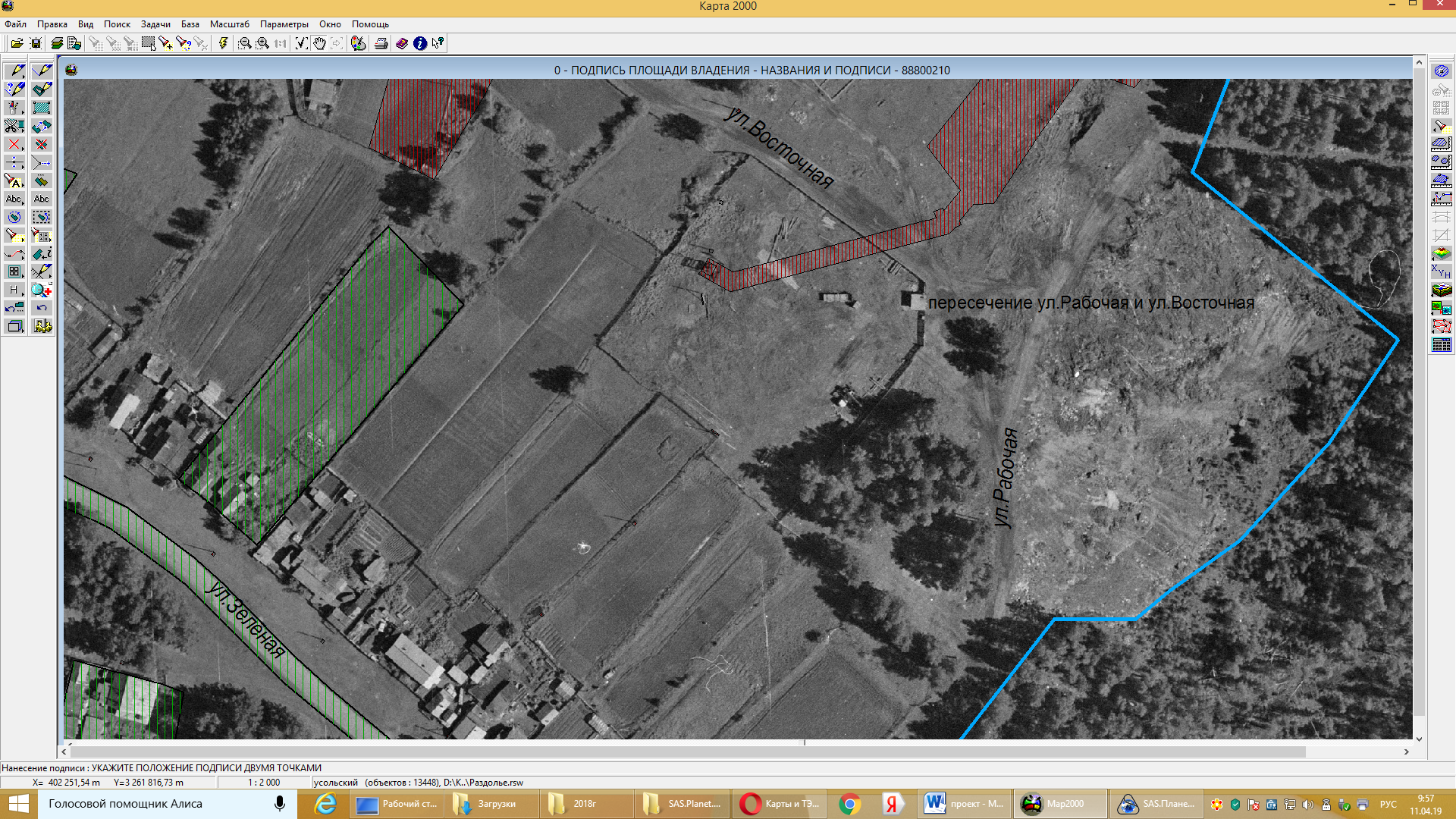           Место (площадка) накопления ТКО 2рядом с хозяйством ул.Пролетарская, 43-2 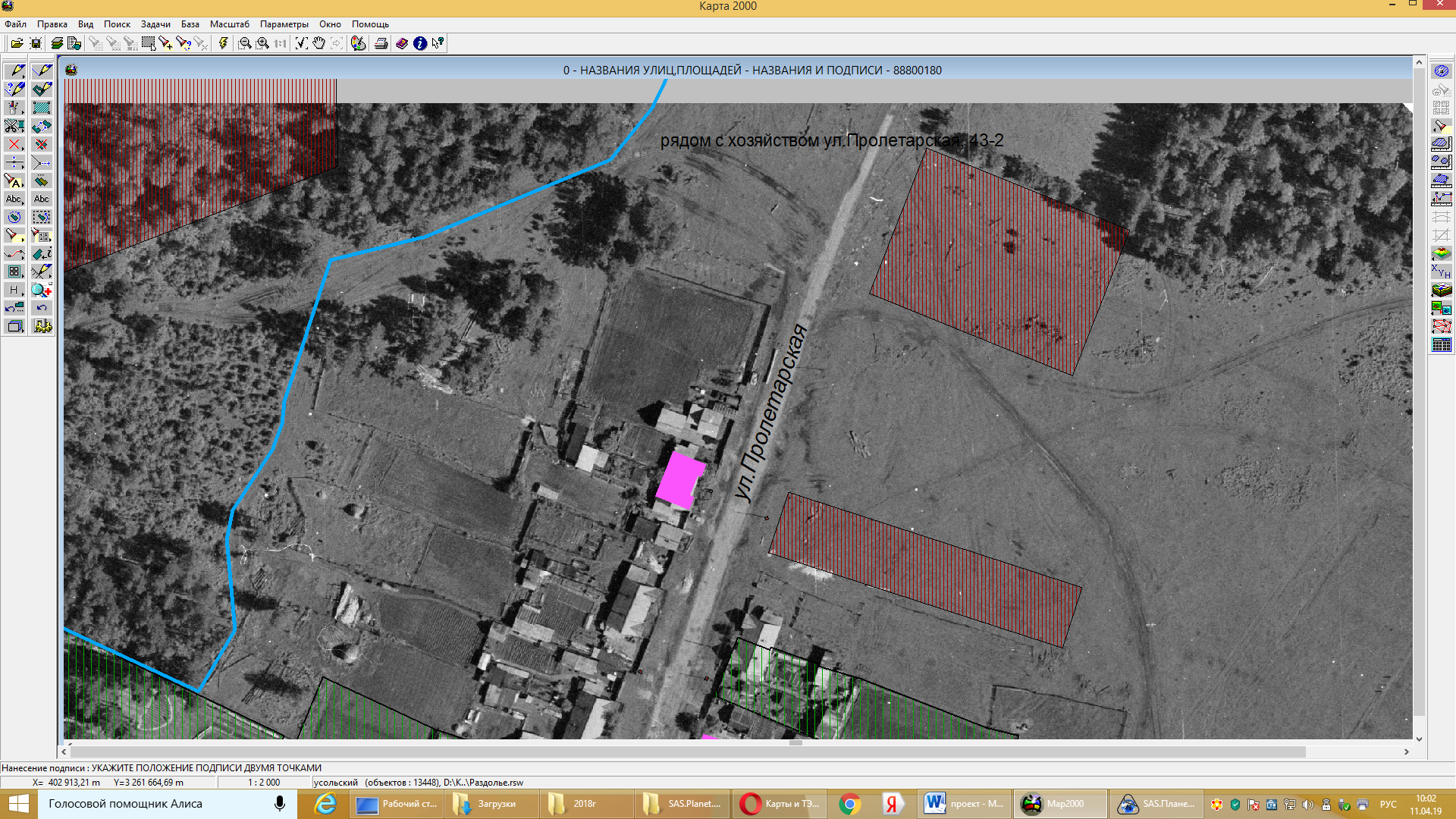       	   Место (площадка) накопления ТКО3пересечение ул.Трактовая и ул.Рабочая 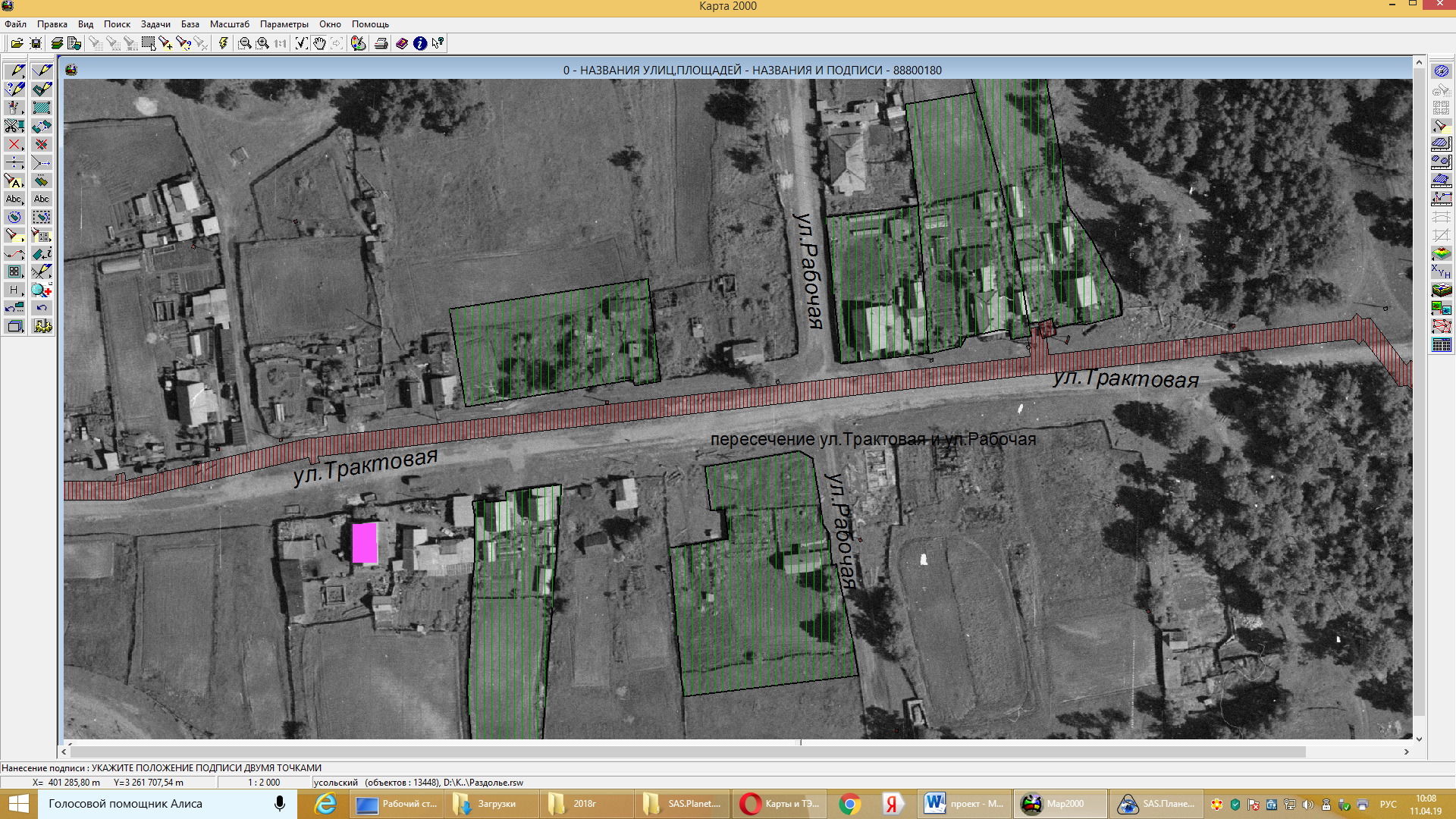           Место (площадка) накопления ТКО4ул.Трактовая (напротив магазина «Горка») 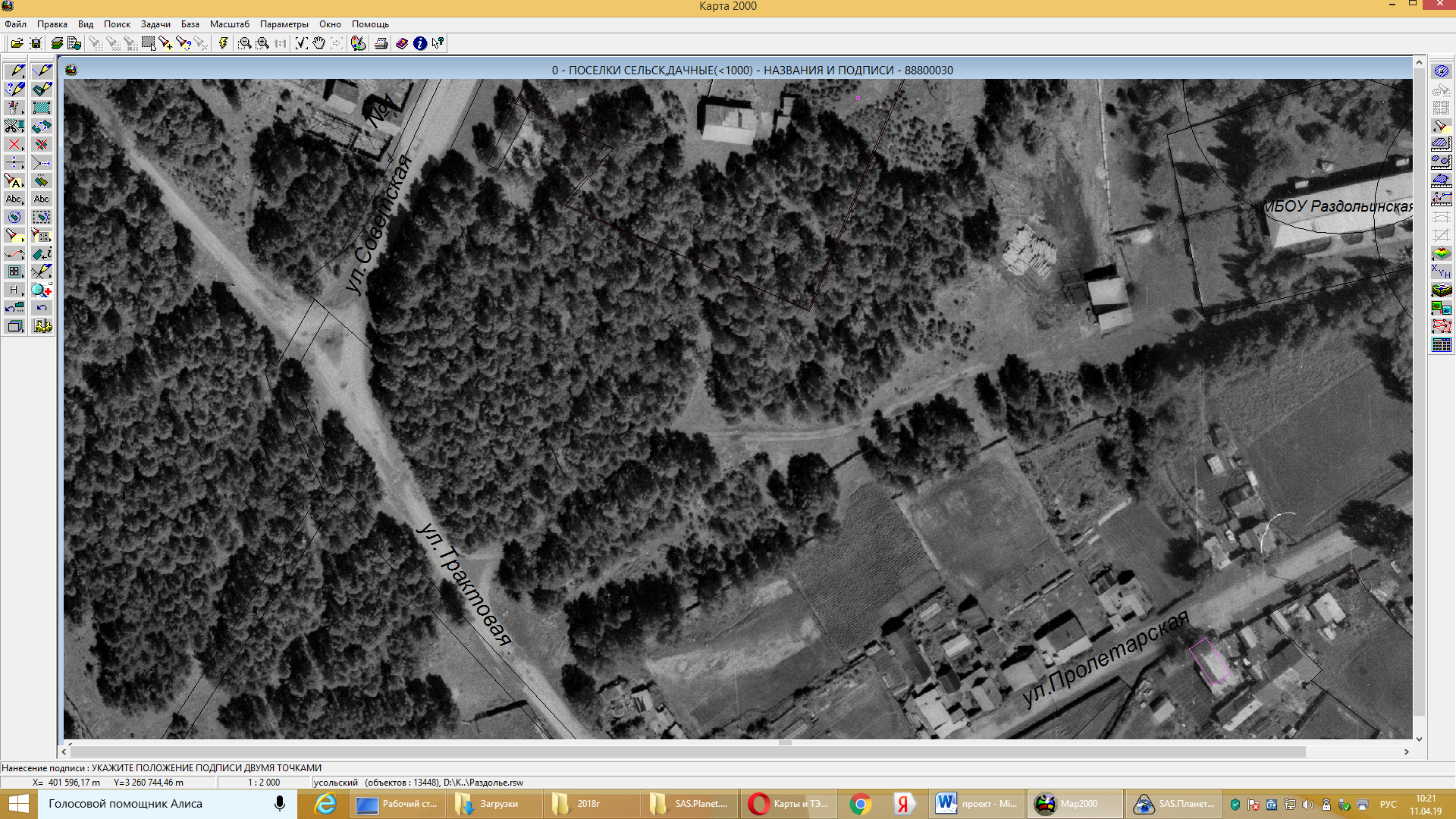                Место (площадка) накопления ТКО5пересечение пер.Таёжный и ул.Таёжная 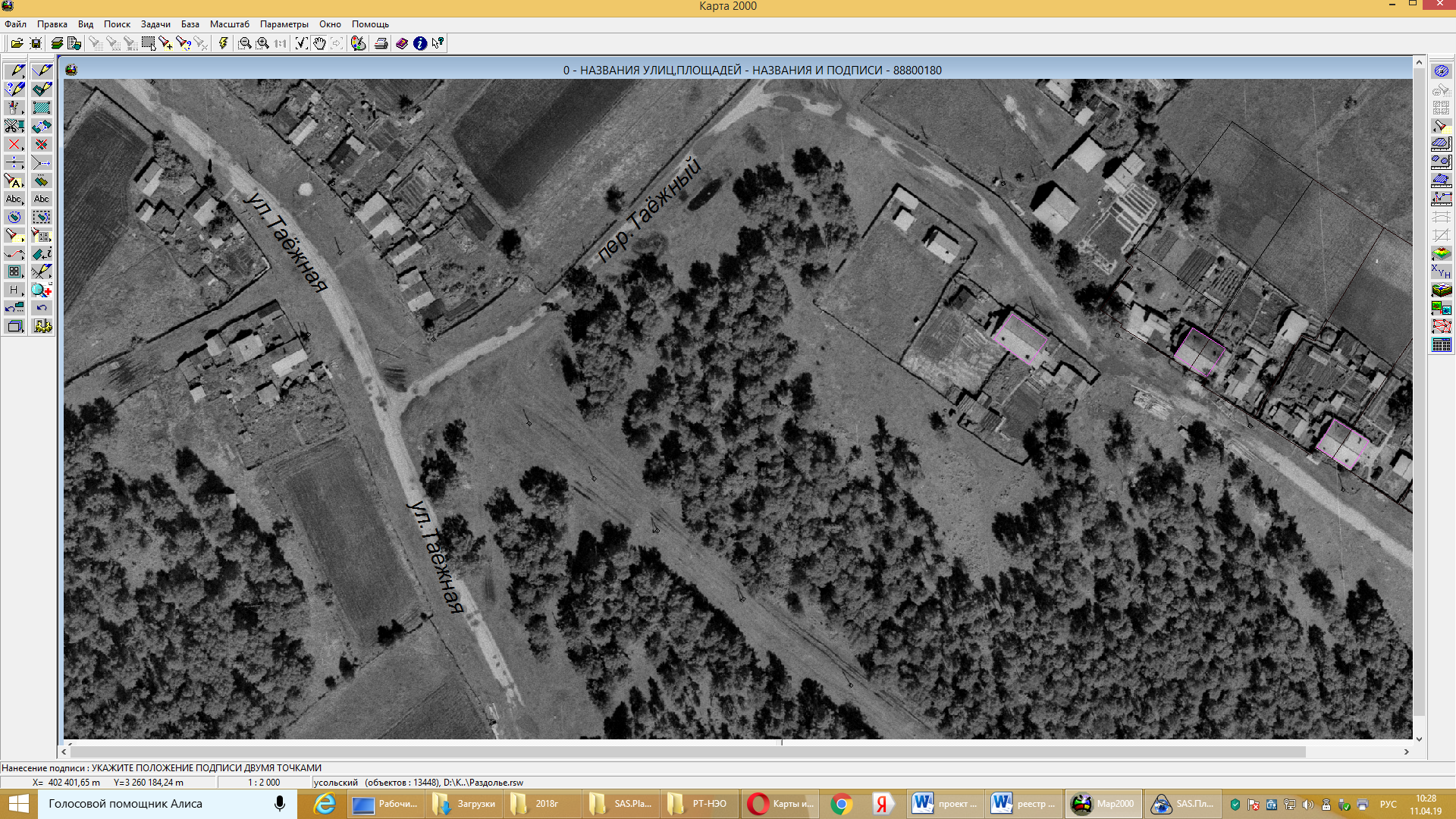             Место (площадка) накопления ТКО6напротив хозяйства ул.Октябрьская, 9-2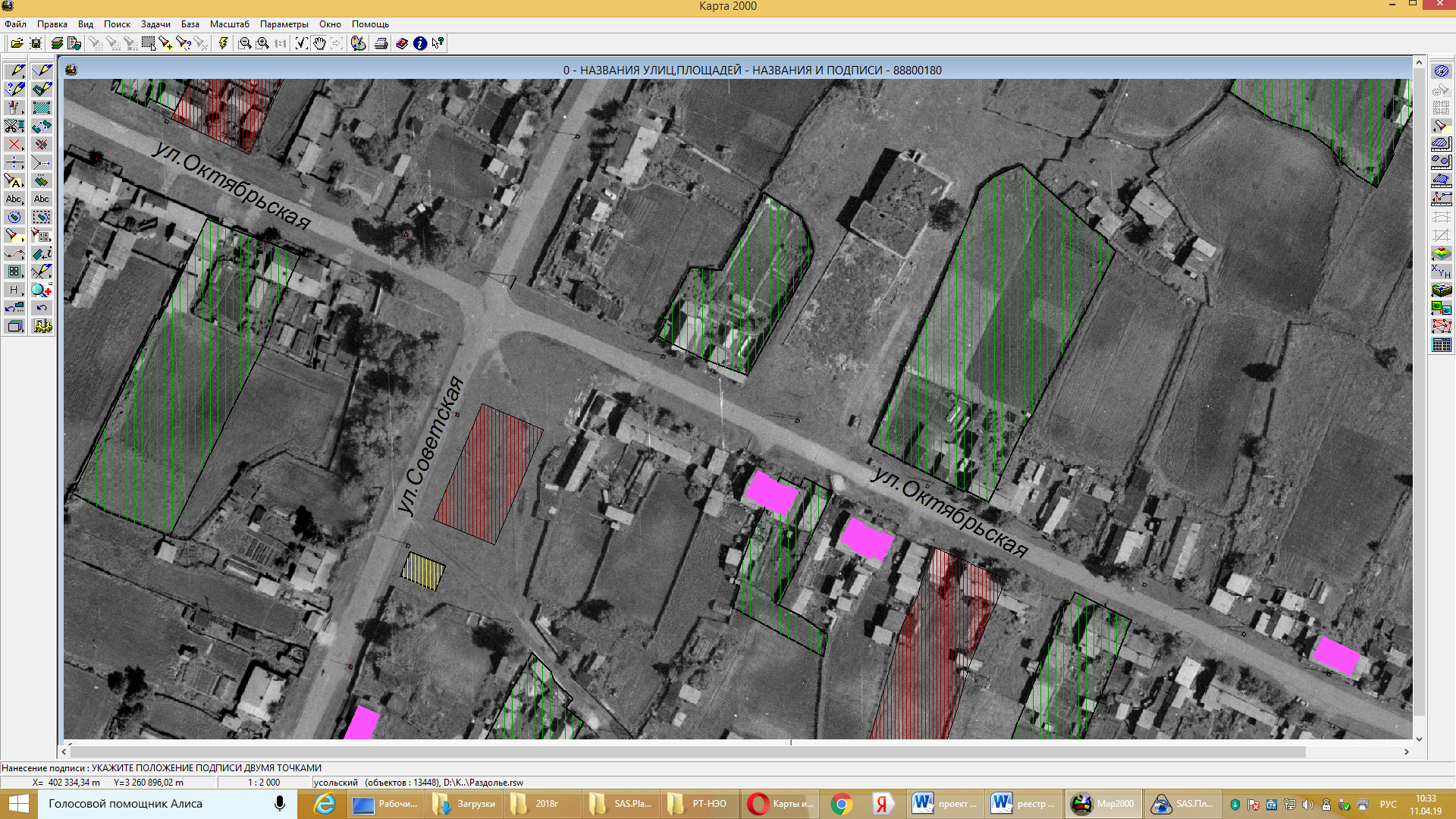           Место (площадка) накопления ТКО7пересечение ул.Мира и ул.Рабочая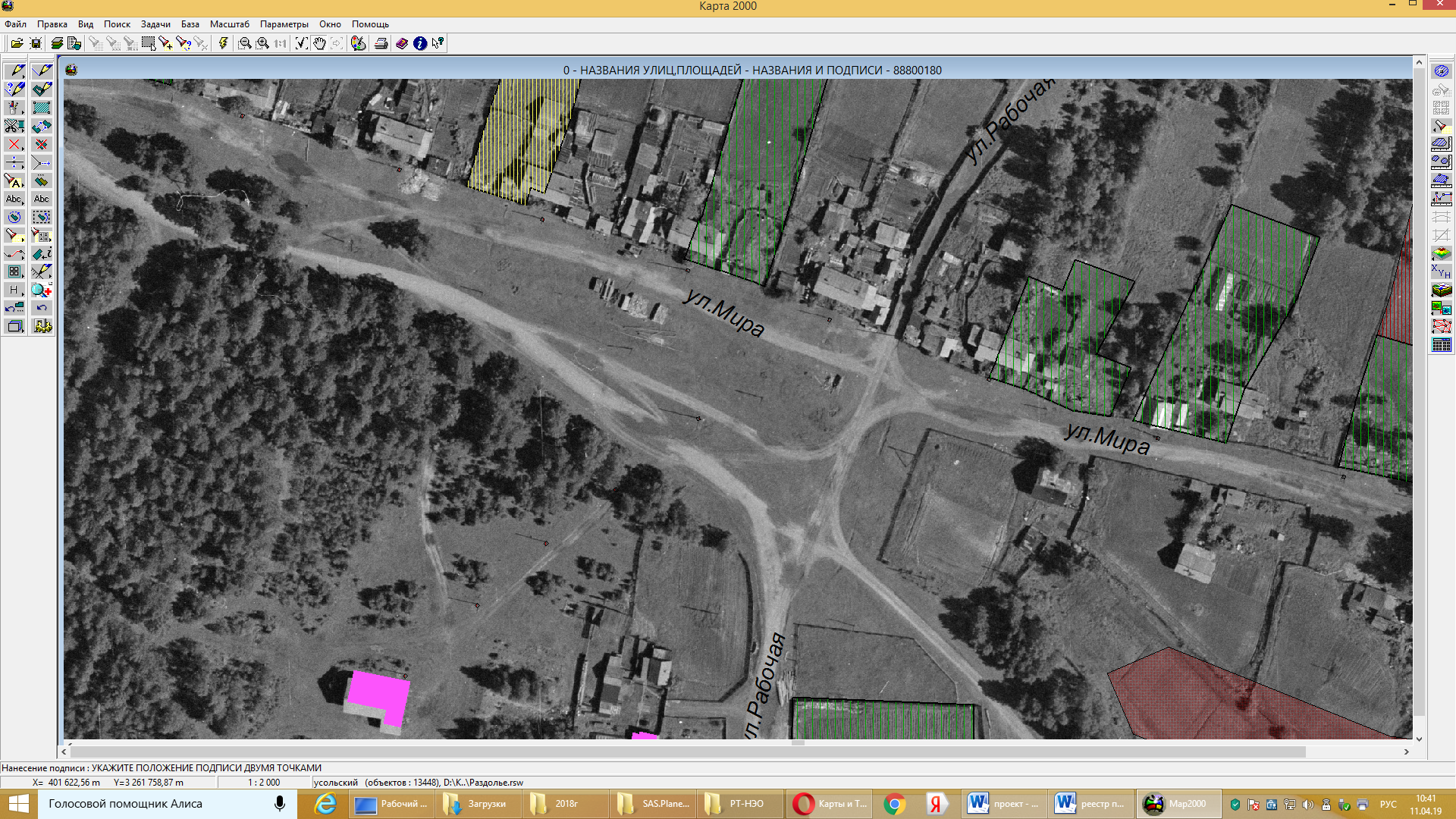               Место (площадка) накопления ТКО8пересечение ул.Мира и ул.Пролетарская (за магазином №9)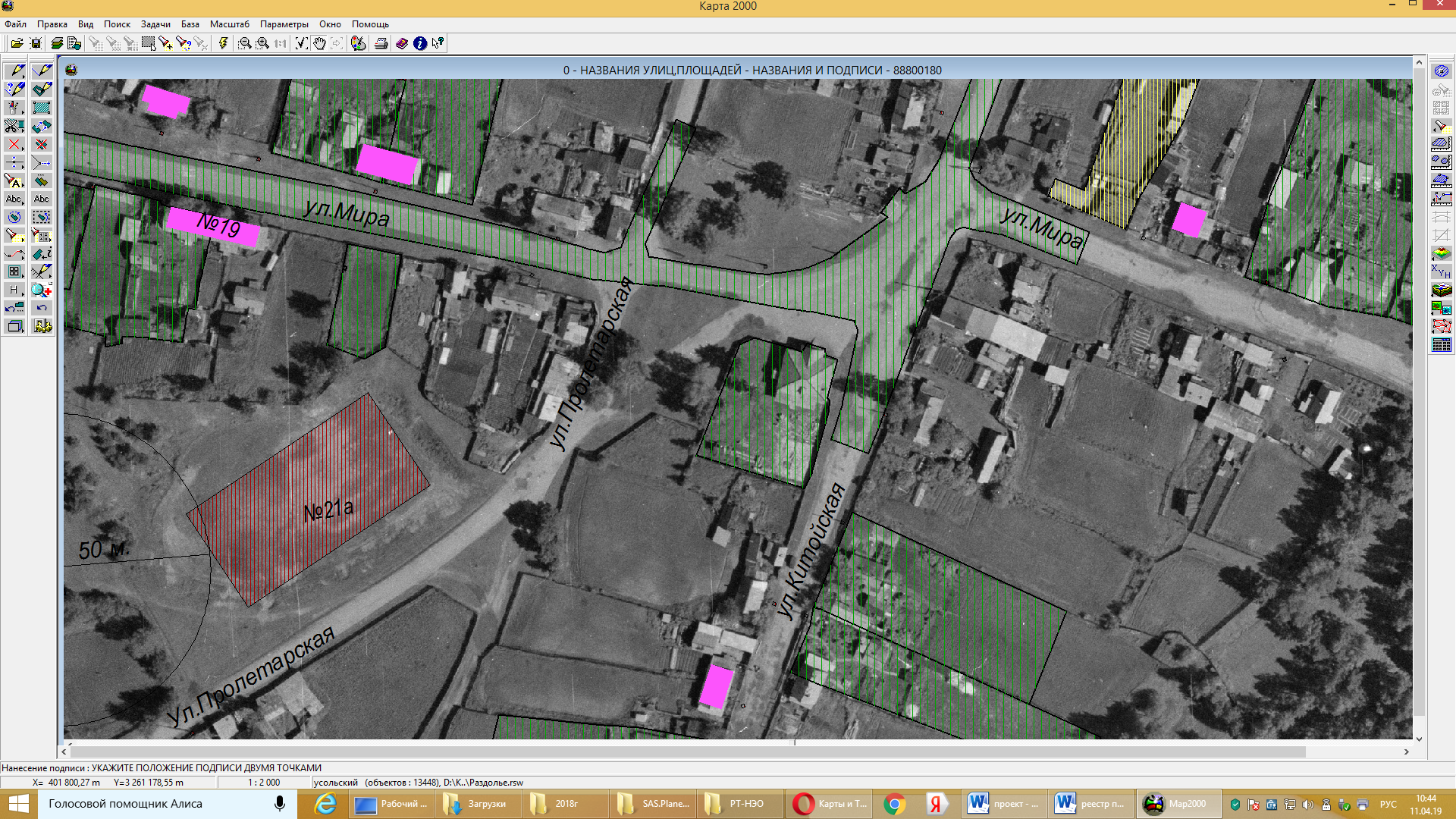            Место (площадка) накопления ТКО9пересечение ул.Трактовая и ул.Китойская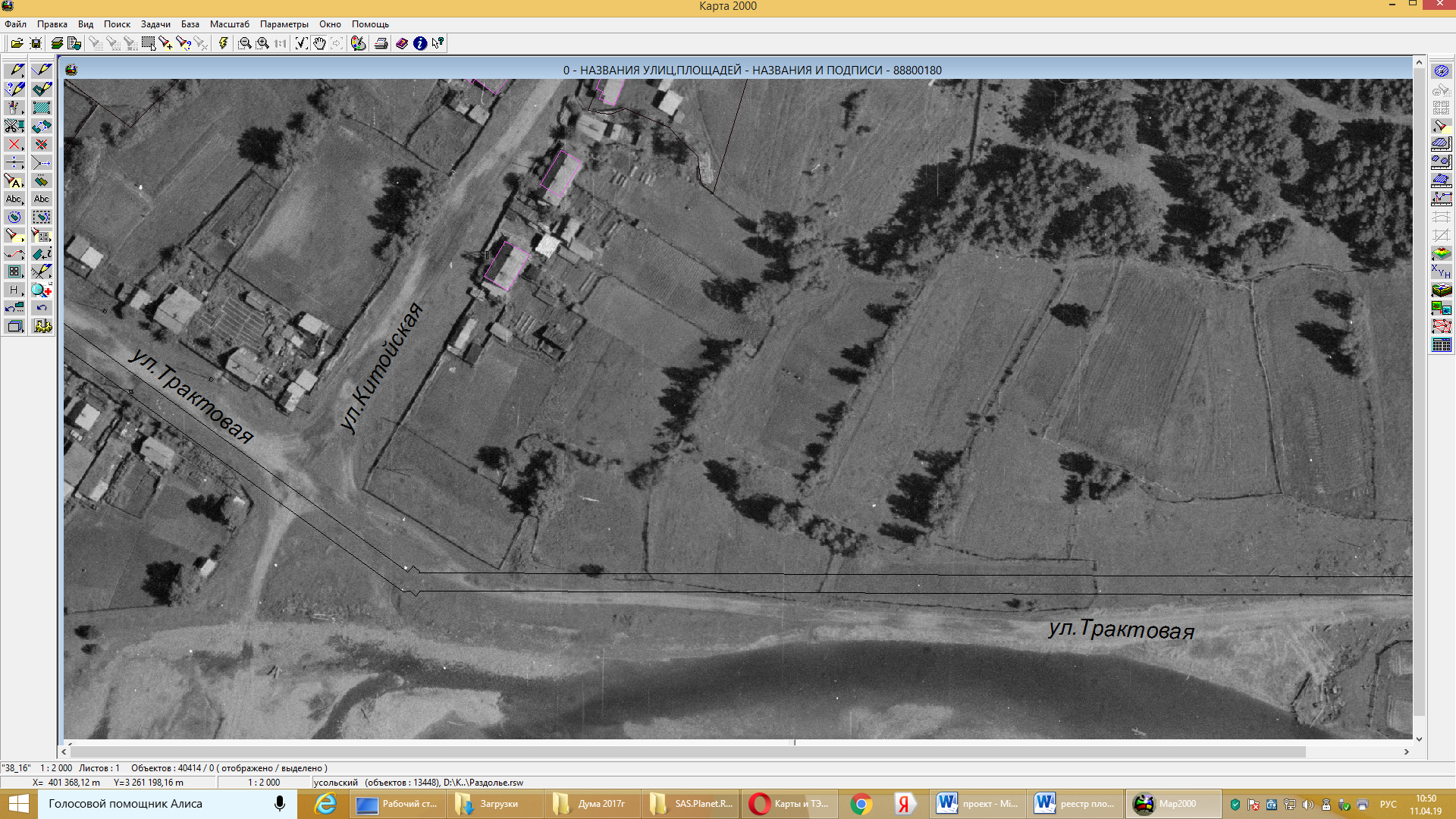            Место (площадка) накопления ТКО10за хозяйством ул.Дачная, 73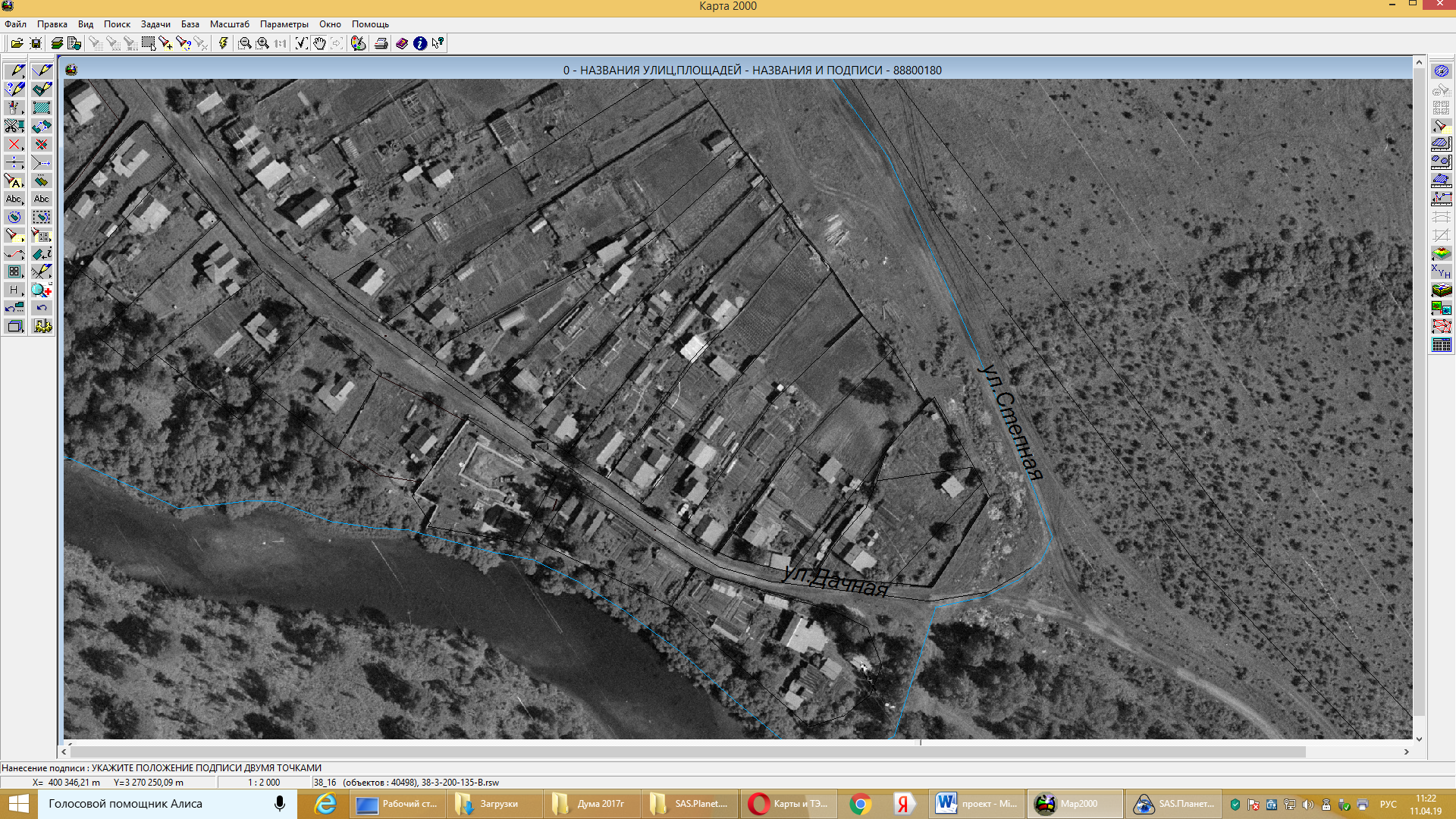                                            Место (площадка) накопления ТКО11ул.Мира,25  п.Раздолье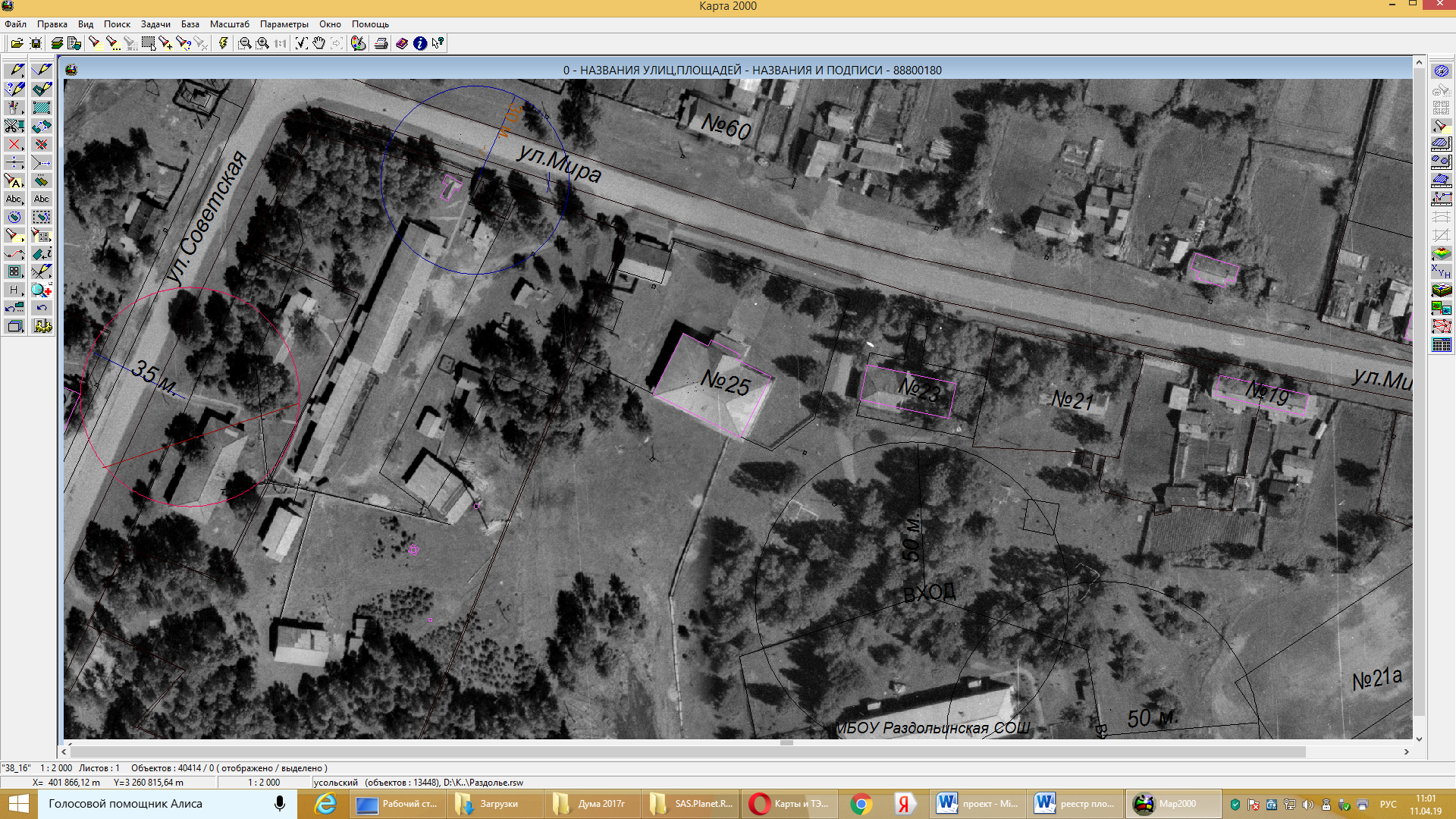                       Место (площадка) накопления ТКО12360 м. северо-западнее моста через р.Китой (территория кладбища)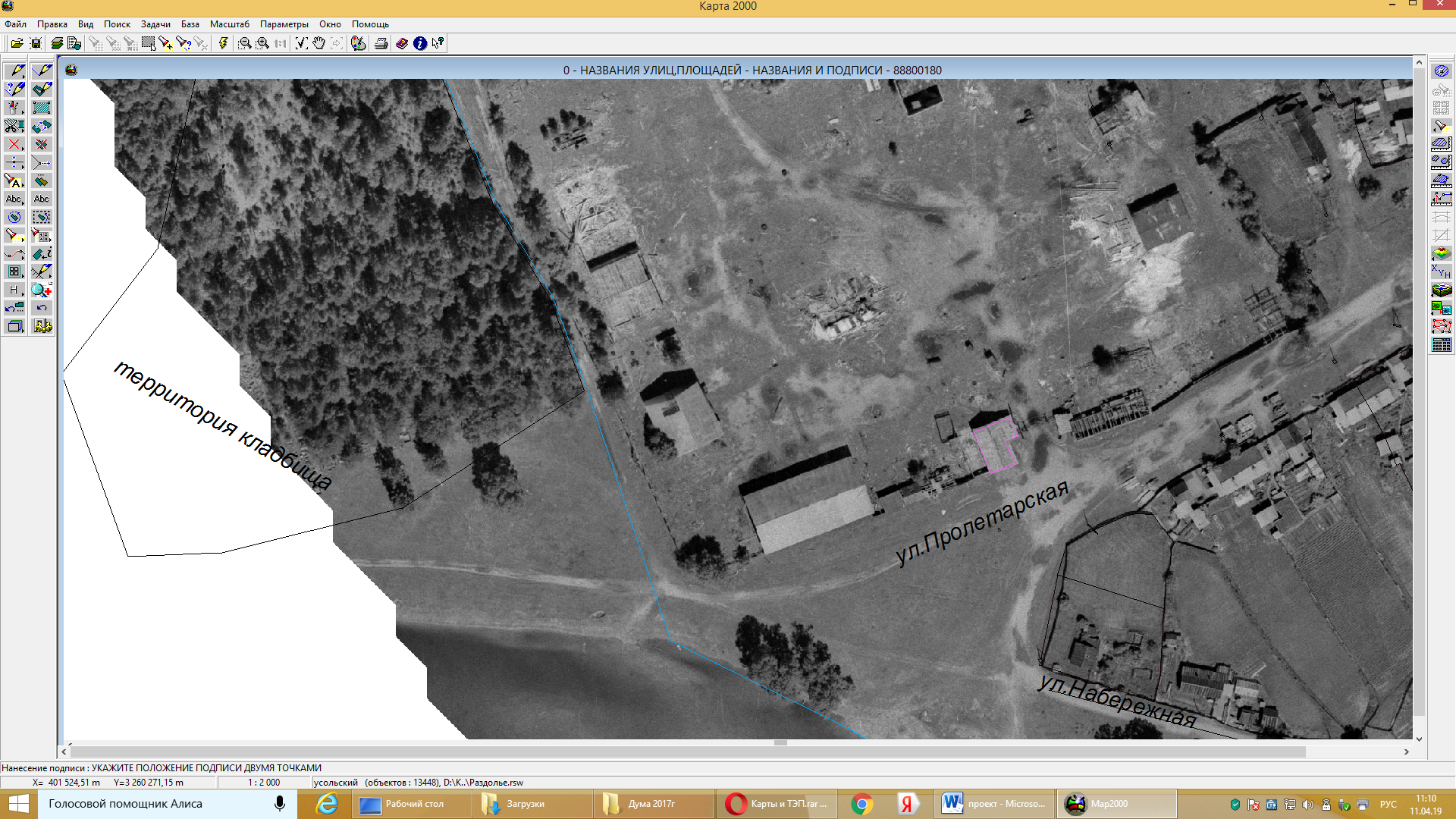 			Место (площадка) накопления ТКО13ул.Пролетарская, 19А п.Раздолье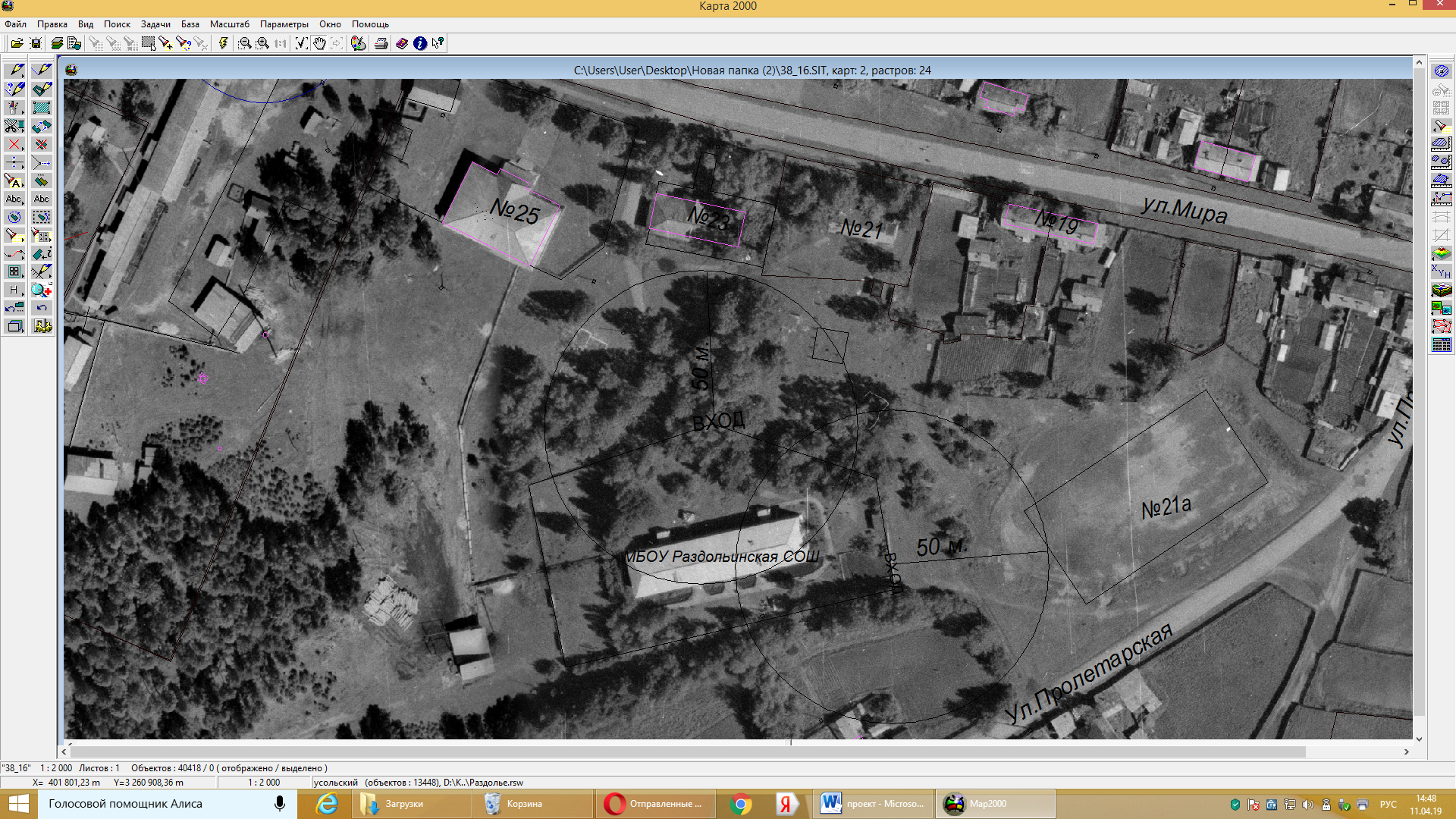                     Место (площадка) накопления ТКО14Ул.Советская,4 п.Раздолье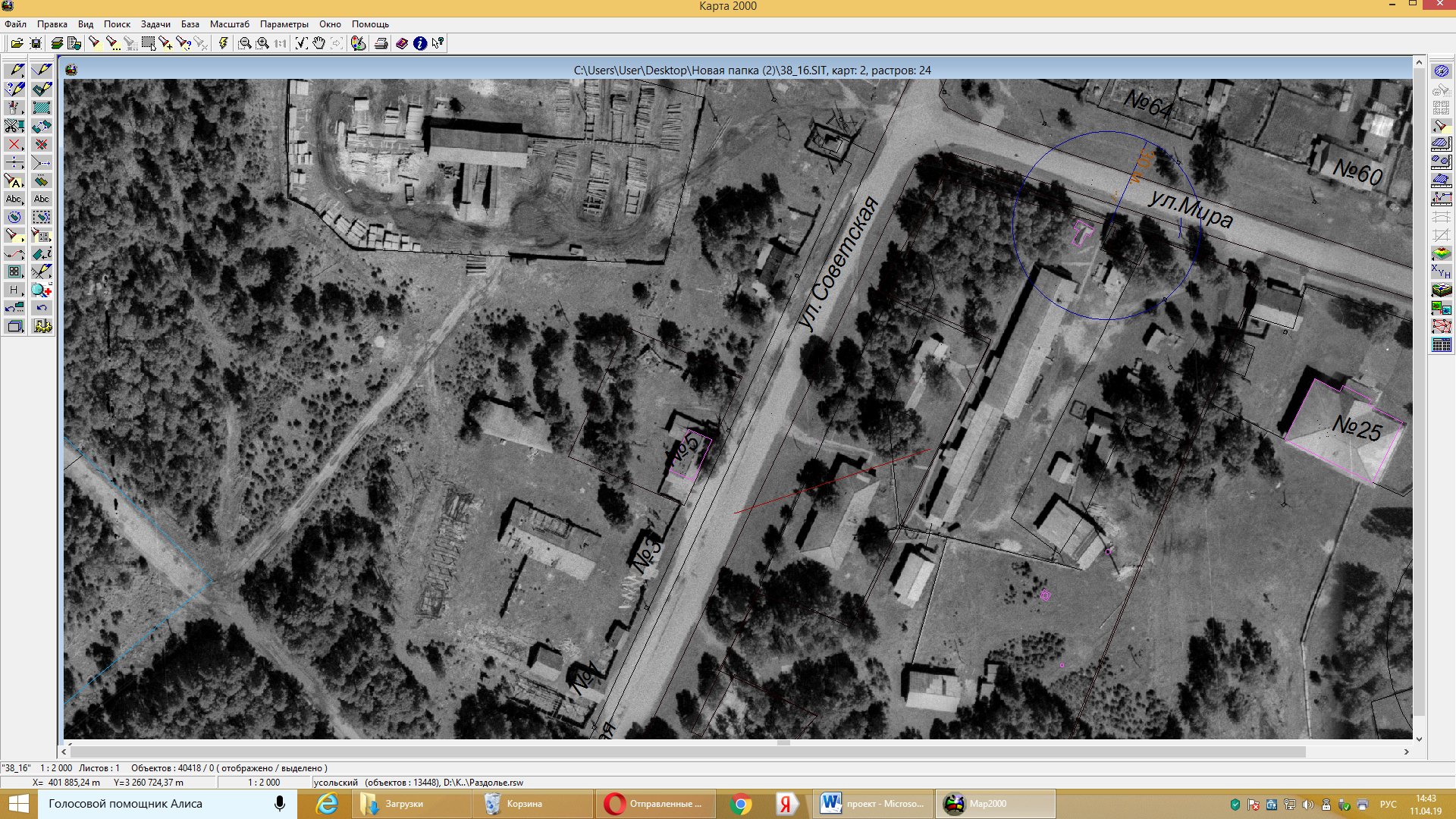                             Место (площадка) накопления ТКО